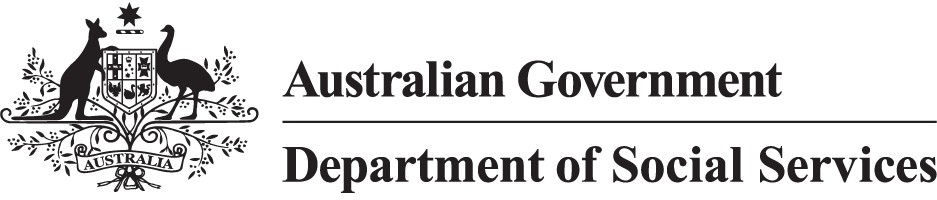 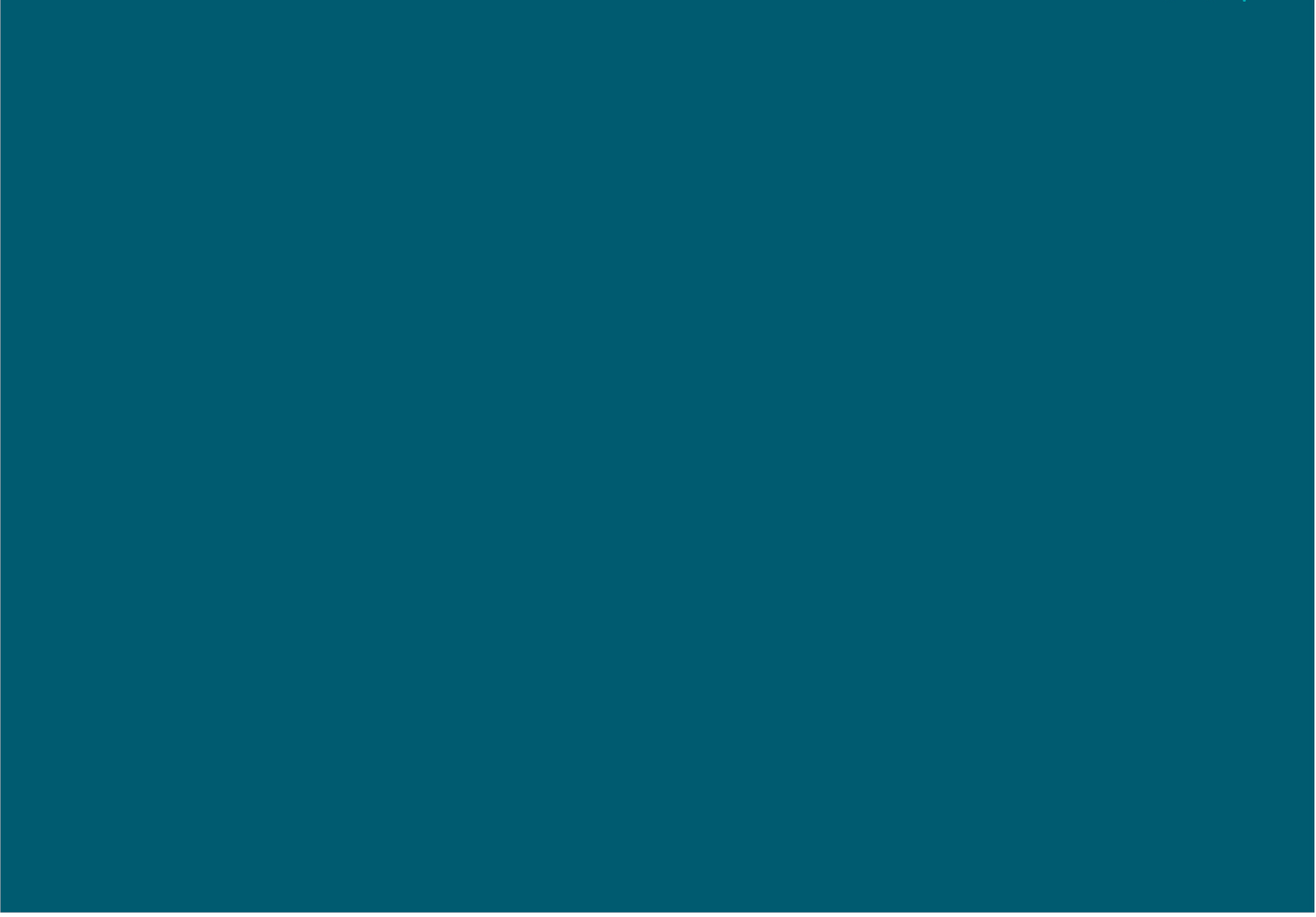 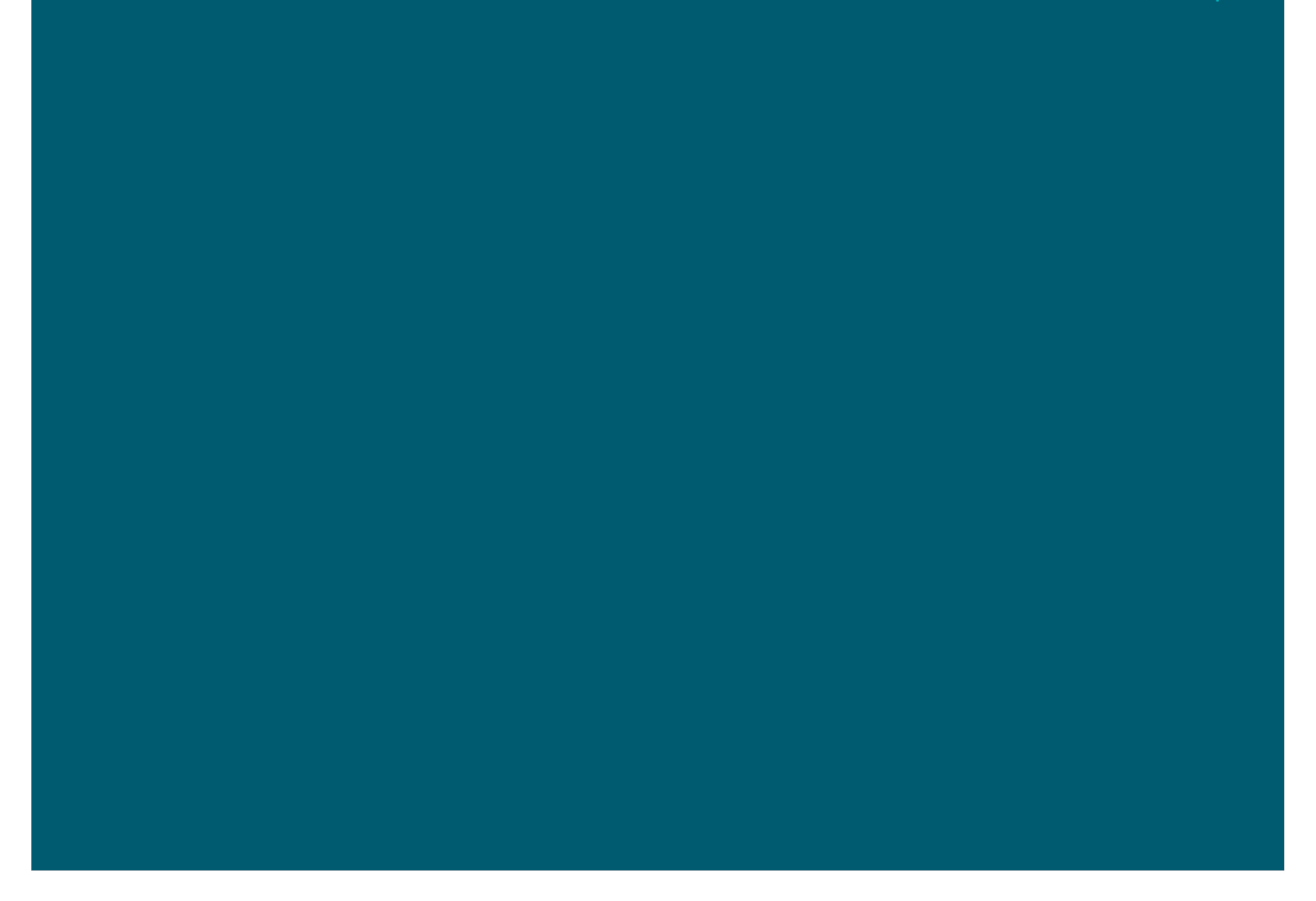 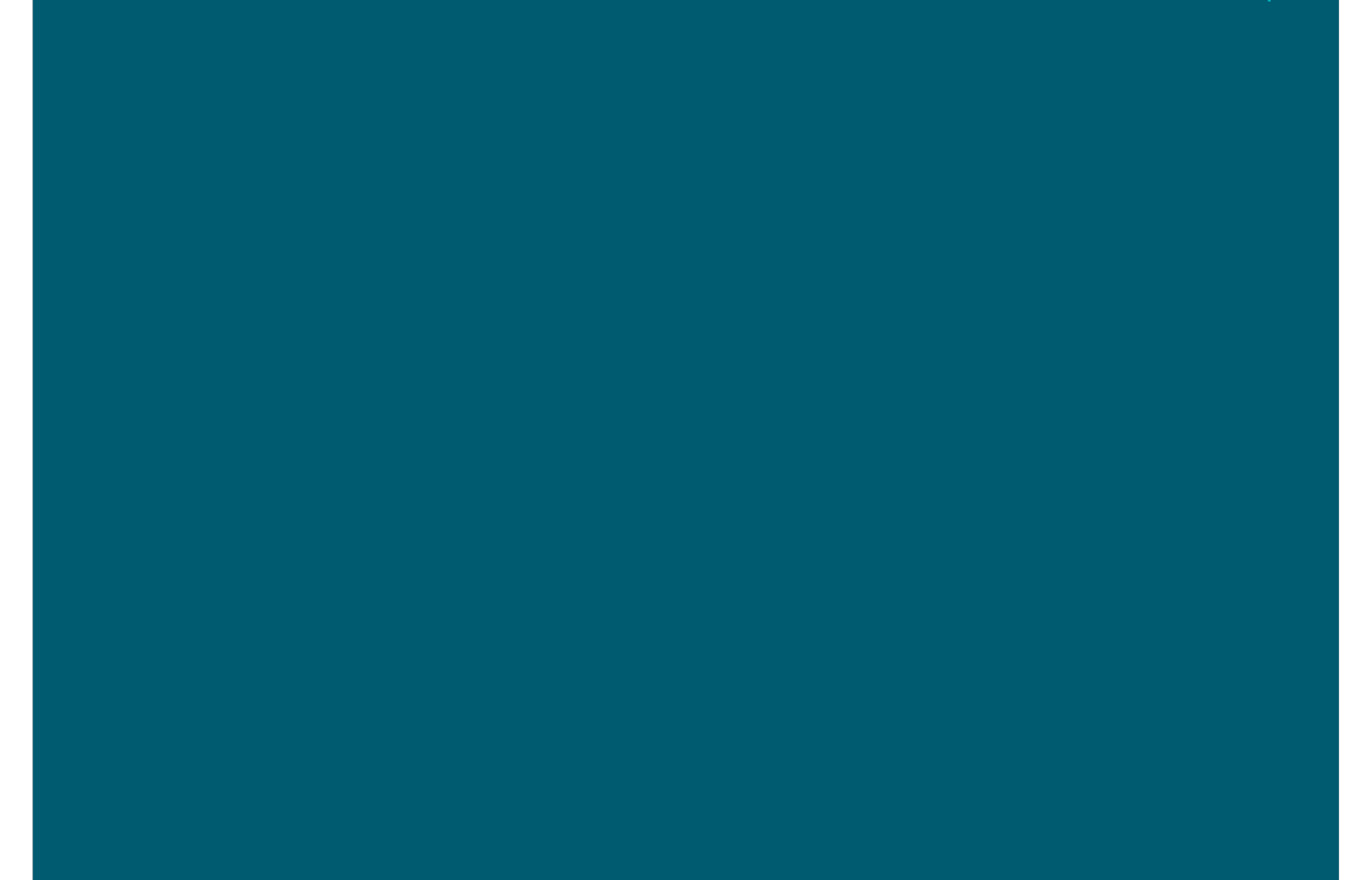 Support Services Summary Directory – GoldfieldsJuly 2023This directory is limited to program, and services funded by Department of Social Services, National Indigenous Australians Agency and Department of Health and Aged Care.For more information about enhanced Income Management and the SmartCard visit servicesaustralia.gov.au/smartcard or call the SmartCard eIM hotline on 1800 252 604.Support Services Summary Directory – GoldfieldsThis directory provides an overview of contacts for available support services.Managing moneyFood and emergency reliefFinding local services (inc. accessing services)Alcohol and other drug support and treatment servicesGambling addiction supportMental health/emotional supportNationally Available ServicesThis directory provides an overview of national support services availableQlife	Provides online chat orphone counselling for lesbian, gay, bisexual, transgender and intersex (LGBTIQ+) people.1800 184 527Mon – Sun 3pm to midnightHead to Health	An online resource from the Australian Government, designedto connect Australians to trusted mental health and wellbeing support services and information. Products and services available on Head to Health can be accessible via phone, online/digital formats, and/or face- to-face physical locations.Home | Head to HealthNameContact detailsNgaanyatjarra Council (Aboriginal Corporation)Shop 4, Laverton Place,Laverton(08) 8950 1711Anglicare WA1300 114 446Mon – Fri, 8:00am to 4:00pmFinancial Counselling Australia Ltd(03) 8554 6979NameContact detailsThe Salvation Army (Western Australia)13 72 58Esperance Care Services Inc.2 Gilpin Street, Esperance (08) 9071 6310Tues, Wed and Fri, 9:30am to 2:30pmThu, 9:30am to 4:00pm Sat, 9:00am to 2:30pmSt Vincent De Paul Society (WA) Incorporated1300 794 054Ngaanyatjarra Council (Aboriginal Corporation)Shop 4, Laverton Place,Laverton(08) 8950 1711The Roman Catholic Bishop of Geraldton - Centacare Family Services(08) 9921 2749Mission Australia(08) 9225 0400SecondBite1800 263 283Oz Harvest Limited1800 108 006NameContact detailsFoodbank Australia Limited175 Forrest Street, Boulder Wed – Fri, 9:00am to 2:00pm (08) 9093 0284NameContact detailsCity of Kalgoorlie-Boulder577 Hannan Street,Somerville(08) 9021 9600Shire of Coolgardie (Kambalda Community Resource Centre)Irish Mulga Drive, Kambalda West(08) 9080 2111Shire of Laverton9 Macpherson Place,Laverton(08) 9031 1202Shire of Leonora16 Tower Street, Leonora (08) 9037 6044Bega Garnibirringu Health Services Incorporated16-18 MacDonald Street,Kalgoorlie(08) 9022 5500Mon – Fri, 7:00am to 5:00pmWaalitj Foundation (Laverton)4 Euro Street, Laverton (08) 9242 6725Country Western Australia Primary Health Network (PHN)Unit 3, 74 Egan Street,Kalgoorlie(08) 6272 4900NameContact detailsBega Garnibirringu Health Services Incorporated16-18 MacDonald Street, KalgoorlieMon – Fri, 7:00am to 5:00pm (08) 9022 5500The Salvation Army (Western Australia)1800 198 024NameContact detailsHope Community Services48 Brookman Street, KalgoorlieMon, Wed and Fri, 9:00am to 5:00pm(08) 9921 7409Country Western Australia Primary Health Network (PHN)Unit 3, 74 Egan Street,Kalgoorlie(08) 6272 4900Western Australia Council on Addictions (Cyrenian House)318 Fitzgerald Street, NorthbridgeMon and Thurs, 9:00am to 8:00pmTues and Wed, 9:00am to 5:00pmFri, 9:00am to 4:30pm (08) 9328 9200NameContact detailsNgaanyatjarra Council (Aboriginal Corporation)Shop 4, Laverton Place,Laverton(08) 8950 1711NameContact detailsBega Garnibirringu Health Services Incorporated16-18 MacDonald Street, KalgoorlieMon – Fri, 7:00am to 5:00pm (08) 9022 5500HeadspaceLevel 1, 48 Brookman Street,Kalgoorlie(08) 9021 559918 Andrew Street , Esperance (08) 9034 5160NameContact detailsNgaanyatjarra Council (Aboriginal Corporation)Shop 4, Laverton Place,Laverton(08) 8950 1711Anglicare WA1300 114 446Mon – Fri, 8:00am to 4:00pmCountry Western Australia Primary Health Network (PHN)Unit 3, 74 Egan Street,Kalgoorlie(08) 6272 4900OrganisationDescriptionContact detailsAlcohol and Drug Information Service (ADIS) NSWFor free and confidential 24/7 counselling helpline for people concerned around alcohol and/or drug misuse.1800 250 015Lifeline 13YARN13YARN (Thirteen YARN) is the first national crisis support line for First Nations people who are feeling overwhelmed or having difficulty coping. The service offers a confidential one-on- one opportunity with a Lifeline-trained First Nations Crisis Support Worker who can provide crisis support 24/7. 13YARNempowers the community with the opportunity to talk without judgement and provide a culturally safe space to speak about their needs, worries or concerns.13YARN (13 92 76)Australian National University (e- hub Assist)Online self-help mental health programs.e-hub Assist - Home (ehubhealth.com)Black Dog InstituteOnline self-help programs, psychoeducation and positive psychology.Black Dog Institute | Science. Compassion. Action.Blue Knot FoundationInformation and support line for anyone affected by complex trauma.Blue Knot Helpline and Redress Support Service 1300 657 380Mon – Sun, 9:00am to 5:00pmNational Counselling and Referral Service – Disability 1800 421 468 or 02 61461468Mon – Fri, 9:00am to 6:00pmSat – Sun and public holidays, 9:00am to 5:00pmButterfly FoundationTelephone, online counselling, referral and online support groups for eating disorders and body image issues.1800 334 673Mon – Sun, 8:00am to midnightLifeline Australia24/7 crisis support and telephone counselling.13 11 14Alcoholics AnonymousAlcoholics Anonymous is a fellowship of people who share their experience, strength and hope with each other that they may solve their common problem and help others to recover from alcoholism.1300 222 222Beyond Blue24/7 online and email counselling and moderated forums.1300 224 636ReachOut24/7 online support for people aged 12 to 25.A Safe Place to Chat Anonymously, Get Support & Feel Better | ReachOut Australia(02) 8029 7777National Debt HelplineProvides help to sort out your money (budget).1800 007 007Mon – Fri, 9:30am to 4:30pmMob Strong Debt HelplineProvides help to sort out your money (budget).1800 808 488Mon – Fri, 9:30am to 4:30pmSalvation ArmyProvides help with food and bills.13 72 58St Vincent de Paul SocietyProvides help with food and bills.13 18 121800RESPECT24/7 Domestic or family violence counselling.1800 737 732Family Drug Support Australia24/7 Alcohol or other drug use counselling.1300 368 186National Gambling Helpline24/7 Support for anyone affected by gambling.1800 858 858Narcotics AnonymousNarcotics Anonymous is a non-profit fellowship or society of men and women for whom drugs had become a major problem.1300 652 820Hearing Assessment Program – Early EarsThe program provides free, safe and simple hearing checks to children aged 0 - 6 years who do not yet attend full time school and on-going advice and support to parents and carers.134 432